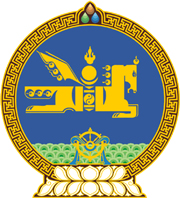 МОНГОЛ УЛСЫН ХУУЛЬ2022 оны 06 сарын 17 өдөр                                                                  Төрийн ордон, Улаанбаатар хот     АУДИТЫН ТУХАЙ ХУУЛЬД     ӨӨРЧЛӨЛТ ОРУУЛАХ ТУХАЙ1 дүгээр зүйл.Аудитын тухай хуулийн 22 дугаар зүйлийн 22.7.4 дэх заалтыг доор дурдсанаар өөрчлөн найруулсугай:		“22.7.4.хуульд заасан бусад.”2 дугаар зүйл.Аудитын тухай хуулийн 4 дүгээр зүйлийн 4.1 дэх хэсгийн, 22 дугаар зүйлийн 22.7 дахь хэсгийн “Аж ахуйн үйл ажиллагааны тусгай зөвшөөрлийн тухай” гэснийг “Зөвшөөрлийн тухай”  гэж, 22 дугаар зүйлийн 22.2 дахь хэсгийн “тусгай зөвшөөрлийн” гэснийг “зөвшөөрлийн” гэж  тус тус өөрчилсүгэй. 	3 дугаар зүйл.Энэ хуулийг Зөвшөөрлийн тухай хууль /Шинэчилсэн найруулга/ хүчин төгөлдөр болсон өдрөөс эхлэн дагаж мөрдөнө. 		МОНГОЛ УЛСЫН 		ИХ ХУРЛЫН ДАРГА 				Г.ЗАНДАНШАТАР